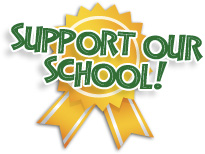 We need your help!It’s easy to help CME – Read below!Would you like to help CME raise money with little effort? We thought so and we appreciate you! Just clip your Box Tops, and Coke Rewards and turn them in. We will do the rest!Also, do you have a Target RED card? If so, just link your card (via Target’s app or website, to CME) and a portion of your purchase goes to our school!Do you shop on Amazon? If so, Amazon is giving back to schools. All you have to do is log into: smile.amazon.com and choose “Cape Coral Charter School Authority”. Each time you make a purchase, a portion goes to our schools!Box TopsJust clip and send in a baggie with your student!Target RED CardLink CME to your card via app or website!Coke RewardsFind rewards on coke products!AmazonSmile.amazon.comChoose: “Cape Coral Charter School Authority”